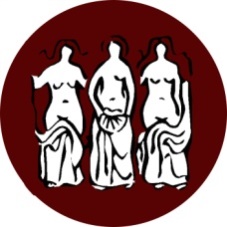 SPECIJALNA BOLNICA ZA MEDICINSKU REHABILITACIJU VARAŽDINSKE TOPLICEPLAN I PROGRAM RADA SPECIJALNE BOLNICE ZA MEDICINSKU REHABILITACIJU VARAŽDINSKE TOPLICE ZA 2022. GODINU Varaždinske Toplice, prosinac 2021. godineUVODNO O USTANOVISjedište Sjedište Specijalne bolnice za medicinsku rehabilitaciju Varaždinske Toplice je na adresi Trg sv. Martina 1 u Varaždinskim Toplicama.Varaždinske Toplice najstarije su i najveće hrvatske  toplice, poznate još iz rimskih vremena. Danas su one turističko mjesto s uglednom Specijalnom bolnicom za medicinsku rehabilitaciju, koje se razvilo na prirodnim ljekovitim činiteljima, izvorima termalne vode obogaćene sumporom, te peloidom.Samo mjesto smješteno je na južnoj padini Topličke gore  na sedrenim terasama koje su se razvile oko termalnog izvora na nadmorskoj visini od 203. metra. U mjestu su termalni izvori koji prema najnovijim istraživanjima geologa dr. Šimunića nisu prema ranijim pretpostavkama post- vulkanskog porijekla, već se radi o povratnoj (vodoznoj, neptunskoj ) vodi, koja se u podzemlju zadržava mnogo dulje od voda ostalih zagorskih toplica, čak do 20 000 godina. Put te vode počinje na sjevernom dijelu Kalničkog gorja odakle se spušta na južne padine Topličke gore, gdje se pojavljuje u obliku termalnih izvora s temperaturom od 58 stupnjeva Celzijusa. Svojim geografskim smještajem tik uz veoma značajan prometni pravac ( auto cesta Zagreb Budimpešta), Varaždinske toplice kao destinacija dobivaju najveći mogući prometni komfor, te se praktički svode na predgrađe Zagreba. Izgradnjom ove prometnice udaljenost do zračne luke Zagreb iznosi tek nešto više od pola sata vožnje automobilom, a dodatnu mogućnost u prometnom povezivanju pruža do sad nedovoljno iskorišten Varaždinski aerodrom . Povijesni razvojVaraždinske Toplice kao naselje, pa  i kao lječilište imaju dugu povijest. Prema rimskim izvorima ovdje je u 3. stoljeću p.n.e. živjelo ilirsko pleme Jasi. Njima ovo mjesto duguje i svoje ime Aquae Iasae, koje je u svojoj antičkoj epohi bilo važno zdravstveno, kulturno i gospodarsko središte provincije gornje Panonije.U antičkoj epohi valja istaknuti cara Konstatina Velikog po čijem su nalogu Toplice obnovljene nakon provale Gota, i koji je već tada odredio da se svake nedjelje tijekom cijele godine u Toplicama održavaju sajmovi. U srednjem vijeku Toplice se prvi put spominju u 12. stoljeću u ispravi kralja Bele III, kojom su Toplice darovane Zagrebačkom Kaptolu. Od tada pa sve  do 1945. godine Kaptol je ostao vlasnik  tog posjeda i kupališnog lječilišta. Koncem 17. stoljeća nakon prestanka Turske opasnosti, dotadašnja utvrda preuređuje se u barokni dvorac - stari grad, koji postaje konačište za ugledne goste, a krajem 18. stoljeća izgrađeno je zidano kupalište prozvano Konstatinov dom.Tijekom 19.  i početkom 20. stoljeća pa sve do 1. svjetskog rata Toplice se intenzivno razvijaju i dobivaju Europsko značenje. Od 1920. godine Kaptol sklapa ugovore s liječnicima iz Varaždina, koji nadziru kupalište u sezonskim mjesecima, a 1832. godine topličko kupalište ima stalne liječnike i od tada se kontinuirano može pratiti rad zdravstvene službe u Varaždinskim toplicama. Prvi od njih bio je dr. J. K. Schlosser. Slijedeći stalni liječnik  bio je dr. Aleksije  Rakovac ( 1869.),  te je u to doba bečki profesor Hauer izvršio prvu kvantitativnu analizu topličke vode koju je 1869. godine objavio  Ivan Krstitelj Tkalčić u svojem djelu „ Sumporne toplice kod Varaždina u Hrvatskoj“. Početak 1. svjetskog rata zatekao je liječilište Varaždinske Toplice u punoj sezoni, no zbog ratnih prilika liječilišni objekti su ubrzo ispražnjeni, a u najveći, Konstatinov dom bila je smještena vojna bolnica. Tada je iako  privremeno prvi put u Varaždinskim Toplicama obavljana bolnička djelatnost koja je za stalno uvedena tek 50 godina kasnije.1946. godine lječilište prelazu pod ingerenciju Ministarstva zdravlja NRH, a 1952. godine proglašava se ustanovom pod nazivom Kupališno lječilište Varaždinske Toplice.                                                     1963. godine pretvoreno je u Bolnicu za reumatske bolesti i medicinsku rehabilitaciju, za čije je kompletiranje 1964. godine izgrađen otvoreni bazen za kupanje, a 1966. godine nova hidroterapija koja je potpuno rekonstruirana 2004. godine. 1973. sagrađen je novi u to vrijeme Hotel TERME, a 1982. godine Hotel Minerva. Oba tadašnja hotela danas nemaju pravne osobnosti već posluju u sklopu Specijalne bolnice za medicinsku rehabilitaciju, kao  dio njenih smještajnih kapaciteta.   Od tada pa do danas razvoj turizma  u Varaždinskim Toplicama vezan je gotovo isključivo za Bolnicu.Resursna osnovaTermomineralna voda i peloid iz obližnjeg nalazišta predstavljaju resursnu osnovu, na kojoj se razvijalo dvomilenijsko liječenje ovim prirodnim faktorima. I današnja Specijalna bolnica bez obzira na primjenu svih najnoviji dostignuća i metoda liječenja u sklopu rehabilitacijske medicine, snažno je obilježena njenom daleko poznatom termomineralnom vodom i peloidom.Termalno vrelo nalazi se u parku na nadmorskoj visini od 203 metra, gdje je u 18. stoljeću uređeno kao plitka kaptaža , odakle se  voda prirodnim padom zidanim kanalima odvodila do kupališta. Početkom 1962. godine izvršena je rekaptaža, kojom se  termalna voda zahvaća i iz dubljih slojeva dok su neki stari bunari zatvoreni. Od travnja 2018. godine temeljem nove Vodopravne dozvole Bolnici je dozvoljeno crpljenje  termalne vode u količini do 450 000 m³ godišnje, odnosno do  25 litara u sekundi, s namjenom  isključivo u svrhu liječenja i medicinske rehabilitacije, te zagrijavanja objekata u vlasništvu Bolnice. Dozvola vrijedi do 2033. godine.Zahvaćanje vode  vrši se u arheološkoj zoni u parku iz više bušotina dubine oko 50 metara. Osim za potrebe terapija dijelom se koristi i u energetske svrhe. Naime vodi čija je temperatura na izvorištu 58⁰C  u pripremi za terapijske svrhe oduzima se višak topline, koja se koristi za grijanje dijela bolničkog kompleksa, te grijanje i dogrijavanje sanitarne vode.Nažalost od 1965. godine kada je tadašnji Zdravstveni fond prestao plaćati liječenje prirodnim faktorima, geotermalnoj vodi Varaždinskih Toplica koja je prema balneološkoj analizi                              “ mineralna kalcijeva-natrijeva-hidro-karbonatna-sulfatna, sumporna hipereterma  58 st. C,“  kao i uostalom i drugim Toplicama odriče se  bilo kakva ljekovitost, osim toplinskog učinka kakav ima i svaka druga dovoljno zagrijana voda, te je na taj način nanesena velika šteta svima Toplicama. Pored geotermalne vode u liječenju  se koristi i peloid – ljekovito blato, koje se zahvaća iz nalazišta Koščevec, te po obradi posebnim tehnološkim postupcima primjenjuje u terapiji i liječenju.Na tehnološki sustav korištenje geotermalne vode povezan je sustav fizikalne terapije sa smještajnim kapacitetima te sustav ugostiteljstava i rekreacije.U tom smislu su se izdvojile slijedeće tehnološko – organizacijske cjeline Bolnice:Objekti:  „Minerva“,  „Terme“,  „ Konstatinov dom“, „Lovrina kupelj“, zgrada Stručnih službi; Stari grad te Pučka kupelj.Upravljanje tehnološkim sustavom i njegovo specifično održavanje najvitalniji su i najosjetljiviji dio cijelog pogona Bolnice. Kvar na ovom sustavu na duže vrijem može poremetiti  njen rad, stoga je istom potrebno pokloniti punu pozornost, te održavati kontinuitet tehnološke dokumentacije, kadrova i stalne edukacije.U sastavu Bolnice  nalazi se i lječilišni park-perivoj, koji je 1963., godine zaštićen kao spomenik vrtne arhitekture. Površina perivoja iznosi 5,2 hektara, a  njegov  dio čini i arheološka zona koja predstavlja značajnu spomeničku cjelinu.U vlasništvu Bolnice nalazi se i nekoliko manjih čestica zemljišta i nekretnina, od kojih najveći potencijal u razvojnom smislu može imati zemljište uz tzv. „Vilu Gajer“.Sažetak djelokruga radaSpecijalna bolnica obavlja djelatnosti bolničke i specijalističko-konzilijarne zdravstvene zaštite u djelatnosti fizikalne medicine i rehabilitacije.U okviru djelatnosti bolničke i specijalističko-konzilijarne zdravstvene zaštite, pojedine djelatnosti specijalističko-konzilijarnog liječenja, kao i nezdravstvene djelatnosti koje se u manjem opsegu ili uobičajeno obavljaju uz djelatnost bolničke i specijalističko-konzilijarne zdravstvene zaštite, određuju se rješenjem Ministarstva zdravstva.Specijalna bolnica za medicinsku rehabilitaciju Varaždinske Toplice može obavljati znanstveno-nastavnu djelatnost uz suglasnost Ministarstva zdravstva.Osim osnovne djelatnosti Specijalna bolnica može uz prethodnu suglasnost Ministarstva zdravstva pružati zdravstvene usluge u turizmu te obavljati djelatnost ugostiteljstva, turizma i trgovine, odnosno poslove za koje ima odobrenje sukladno posebnom propisu.MisijaMisija Specijalne bolnice Varaždinske Toplice je obavljati zdravstvenu djelatnost, tj. djelatnost od interesa za Republiku Hrvatsku koja se obavlja kao javna služba i koju po stručno-medicinskoj doktrini i uz uporabu medicinske tehnologije obavljaju zdravstveni radnici pri pružanju zdravstvene zaštite, pod uvjetima i na način propisan Zakonom o zdravstvenoj zaštiti. U širem smislu, misija je zaštititi, očuvati i unaprijediti zdravlje stanovništva koje koristi usluge Specijalne bolnice Varaždinske Toplice kroz dijagnosticiranje, liječenje i rehabilitaciju bolesnika, te kroz zaštitu javnozdravstvenog interesa, rano prepoznavanje rizika bolesti i sprječavanja bolesti. Obzirom na specifičnosti zdravstvene djelatnosti koju obavlja, misija Specijalne bolnice Varaždinske Toplice je i pružanje medicinske preventive i dijagnostike u sprječavanju nastanka kroničnih bolesti kroz usluge zdravstvenog turizma i ugostiteljstva.VizijaKorisnici usluga Specijalne bolnice Varaždinske Toplice bit će unaprijeđenog zdravlja i kvalitete života, a u slučaju bolesti bit će brzo i učinkovito zbrinuti, u skladu s najboljom medicinskom praksom i etičkim načelima. Bit će zadovoljni pruženim uslugama i opunomoćeni za preuzimanje aktivne brige za vlastito zdravlje. Djelatnici Specijalne bolnice Varaždinske Toplice bit će zadovoljni svojim poslom i motivirani za rad. Specijalna bolnica Varaždinske Toplice će svoje djelatnosti obavljati djelotvorno i odgovorno, vodeći računa o troškovima učinkovitosti i kvaliteti pružanja zdravstvene zaštite i ostalih usluga.ORGANIZACIJSKA STRUKTURAOrganizacijska struktura utvrđena je Statutom Bolnice i drugim zakonskim propisima i čine ih: Upravno vijeće, ravnatelj, zamjenik ravnatelja, pomoćnik ravnatelja za kvalitetu, pomoćnik ravnatelja za sestrinstvo – glavna sestra bolnice, pročelnik službe za stacionarnu medicinsku rehabilitaciju, pročelnik službe poliklinike, dijagnostike i fizikalne terapije, rukovoditelji službe za ugostiteljstvo i zdravstveni turizam, voditelji Odjela, Stručno vijeće, Stručni kolegiji, Etičko povjerenstvo, Povjerenstvo za lijekove, Povjerenstvo za kvalitetu, Povjerenstvo za unutarnji nadzor.Zdravstvenom djelatnosti upravlja Ravnatelj ili Zamjenik ravnatelja (ovisno o tome tko je od njih zdravstvene struke). Jedinicom za sestrinstvo, njegu, higijenu, i prehranu rukovodi Pomoćnik za sestrinstvo – glavna sestra bolnice kao i Odsjekom za prijem i otpust pacijenata, Odsjekom bolničke kuhinje i Odsjekom za higijenu bolničkih prostora.Jedinicom za kvalitetu zdravstvene zaštite rukovodi Pomoćnik za kvalitetu.Službom stacionarnog liječenja i medicinske rehabilitacije rukovodi Pročelnik službe.Službom poliklinike, dijagnostike i fizikalne terapije rukovodi Pročelnik službe.Odjelima i jedinicama zdravstvene djelatnosti rukovode voditelji odjela, a Odjelom fizikalne terapije rukovodi Voditelj odjela fizikalne terapije – glavni fizioterapeut bolnice.Službama i odjelima nezdravstvenih djelatnosti upravlja Ravnatelj (ukoliko je nezdravstvene struke) odnosno zamjenik ravnatelja (ukoliko je nezdravstvene struke)Službom za ugostiteljstvo i zdravstveni turizam rukovodi Rukovoditelj službe.Stručnom službom rukovodi Rukovoditelj službe.Odjelima nezdravstvene djelatnosti rukovode voditelji odjela.Odsjecima rukovode voditelji odsjeka.Zdravstvenu djelatnost u Bolnici obavljaju slijedeće ustrojstvene jedinice:Jedinica za kvalitetu zdravstvene zaštite:Odjel za znanost, nastavu i razvoj ljudskih resursaOdsjek za kontrolu bolničkih infekcijaJedinica za sestrinstvo, njegu, higijenu i prehranu:Odsjek za prijem i otpust pacijenataOdsjek bolničke kuhinjeOdsjek za higijenu bolničkih prostoraSlužba stacionarnog liječenja i medicinske rehabilitacijeOdjel za rehabilitaciju spinalnih bolesnikaOdjel za rehabilitaciju neuroloških bolesnikaOdjel za rehabilitaciju traumatoloških i ortopedskih bolesnikaOdjel za opću fizikalnu medicinu i rehabilitaciju I Terme (OFMR I)Odjel za opću fizikalnu medicinu i rehabilitaciju II Terme (OFMR II)Odjel za reumatološku i balneološku rehabilitaciju (Lovrina kupelj)Odjel za preventivnu medicinu i medicinski turizam (Minerva)Služba poliklinike, dijagnostike i fizikalne terapije:Odjel poliklinike sa sljedećim ordinacijama: Ordinacija fizikalne medicine 1 Ordinacija fizikalne medicine 2 Ordinacija fizikalne medicine 3 Ordinacija fizikalne medicine 4 Reumatološka ordinacija Dječja fizijatrijska ordinacija Neurološka ordinacija Internistička ordinacija Ortopedska ordinacija Odjel fizikalne terapije:Kineziterapija Dom I Hidroterapija Terme Elektroterapija Terme Kineziterapija Minerva Elektroterapija Minerva Hidroterapija Minerva Minerva Medica Kineziterapija za djecuOdjel bolničke ljekarneOdjel laboratorijske dijagnostikeOdjel za RTG, UZV I ostalu dijagnostiku: Ordinacija za RTG dijagnostiku i denzitometriju Ordinacija za UZV dijagnostiku Ordinacija za EMNG dijagnostiku Ordinacija za izokinetiku Ordinacija za urodinamikuOdjel suradnih medicinskih djelatnosti Ambulanta za logopediju Ambulanta za kliničku psihologiju Ambulanta za defektologiju Ambulanta za nutricionističko savjetovanje Radna terapijaOSTALI POSLOVI UNUTAR ZDRAVSTVENE DJELATNOSTI Jedinica za centralno naručivanje pacijenataNezdravstvenu djelatnost te ostale poslove unutar nezdravstvene djelatnosti  u Bolnici obavljaju se slijedeće ustrojstvene jedinice:Služba za ugostiteljstvo i zdravstveni turizamOdjel prijema i smještaja domaćinstva Odsjek prijema i smještaja Odsjek domaćinstvaOdjel prehrane i usluživanja Odsjek kuhinje (prehrane) Minerva Odsjek usluživanjaOdjel zdravstvenog turizma i marketingaOdsjek marketinga i prodaje Odsjek rekreacijskih i sportskih sadržaja  Odsjek trgovineStručna služba Odjel ekonomsko- financijskih poslovaOdsjek računovodstveno-financijskih poslovaOdsjek za plan, analizu i izvješćivanjeOdjel općih, pravnih i kadrovskih poslova2.1. Odsjek pravnih i kadrovskih poslova2.2. Odsjek obračuna plaćaOdjel tehničko uslužnih poslova Odsjek održavanja građevina, okoliša i gospodarenje otpadomOdsjek elektrostrojarskog i energetskog održavanja Odsjek voznog parka Odsjek za pranje i održavanje rublja Odsjek zaštite na radu i protupožarne zaštiteOdjel nabave, skladišta i naplate potraživanja       4.1. Odsjek nabave       4.2. Odsjek skladišta  C) Ostali poslovi unutar nezdravstvene djelatnosti 1.  Jedinica za projekte, IT podršku i centralni upravljački sustaSTRATEŠKI CILJEVIStrateški ciljevi Specijalne bolnice za medicinsku rehabilitaciju Varaždinske Toplice i ključni pokazatelji ostvarivanja tih ciljeva:Poboljšana dostupnost zdravstvene zaštiteKljučni pokazatelji: broj završenih pacijenata u ustanovi povećati za 10%, liste čekanja smanjiti za 10%.Osigurana održivost pružanja zdravstvene zaštite Ključni pokazatelji: ustanova će povećanjem limita HZZO-a i pronalaženjem novih izvora stvaranja prihoda uz racionalno korištenje svih resursa osigurati pozitivno poslovanje i poboljšati likvidnost ustanove, prosječnu popunjenost postelja uspostaviti na 90-100%.Ključni pokazatelji: razvoj bolnice kroz uvođenje novih metoda liječenja, edukacijom osoblja i podizanjem kvalitete rada, poticanje novih specijalizacija i subspecijalizacija, poticanjem djelatnika na stručno usavršavanje kako bi bili u korak sa strukom i inovativnim metodama liječenja.ANALIZA SNAGA, SLABOSTI, PRILIKA I PRIJETNJISnage i slabosti su elementi s pozitivnim, odnosno negativnim predznakom ili utjecajem, a odnose se na sam objekt analize. Prilike i prijetnje imaju pozitivan, odnosno negativan predznak ili utjecaj, a odnose se na sve ono što čini okruženje objekta analize.SWOT ANALIZAOSVRT NA PRETHODNO RAZDOBLJETijekom proteklih godina Uprava Bolnice pokrenula je snažan investicijski ciklus, i započela s uređenjem svih smještajnih kapaciteta ( objekata Bolnice), kroz pripremu i realizaciju tri projekta energetske obnove ( EnO ), a sve sa ciljem podizanja kvalitete smještaja i usluga, uštede energije, te povećanja tržišne konkurentnosti i stvaranja novog  vizualnog identiteta Bolnice.Navedene aktivnosti realizirane su kroz tri paralelno vođena projekta EnO ( Projekti EnO Minerva, Projekt EnO Terme – Konstatinov dom i projekt EnO Lovrine kupelji ). Istodobno izvođenje radova kroz navedene projekte predstavljalo je ogroman izazov za Upravu Bolnice, ali i za izvođače i sve zaposlenike Bolnice, a stanje je dodatno zakomplicirala pandemija COVID  19 bolesti, koja nas prati protekle dvije godine, a pretpostavka je da će i u poslovnoj 2022. godini imati negativan utjecaj na poslovanje. Usprkos tome projekti su uspješno okončani. Treba naglasiti da spomenuti projekti energetske obnove u  ovom slučaju daleko nadilaze samu energetsku obnovu, obzirom  da je kroz navedene projekte izveden cijeli niz pratećih radova koji su bili neophodni za osiguranje normalnog funkcioniranja objekata nakon obnove, budući  da u same objekte (osim hidroterapije Terme), zadnjih četrdesetak godina nije bili značajnijih ulaganja, a neki objekti kao npr. Lovrina kupelj bili su toliko devastirani da su bili pred zatvaranjem. I sam objekt Minerva nije bio u puno boljem stanju obzirom da od izgradnje objekta nije bilo značajnijeg uređenja. Kroz navedene projekte u Bolnicu je investirano oko 150 mil.  kuna, dijelom bespovratnih sredstava  kroz programe Ministarstva regionalnog razvoja i projekata EU, dijelom vlastitih kreditnih sredstva same Bolnice, a sve sukladno tadašnjim  zahtjevima Osnivača. Pored navedenih projekata tijekom mandatnog razdoblja uspješno je pripremljena projektna dokumentacija, zatvorena financijska konstrukcija te započeta izgradnja kapitalnog objekta ne samo u Bolnici već i šire, dugo najavljivanog tzv. Spinalnog centr , projektnog naziva „ Izgradnja i opremanje Nacionalnog centra za rehabilitaciju osoba sa ozljedama kralježnične moždine“. Izgradnja navedenog objekta u punom je zamahu, te se sredinom poslovne 2022. godine godine očekuje završetak svih  građevinskih i obrtničkih  radova, nakon čega slijedi opremanje te puštanje u rad u poslovnoj 2023. godini.Radi se o investiciji financiranoj s 83 milijuna kuna  bespovratnih sredstava osiguranih kroz „Operativni program Konkurentnost i kohezija  2014.- 2020., te dodatnih 24 milijuna kuna osiguranih putem Ministarstva zdravstva, temeljem odluke o sufinanciranju projekta od strane Vlade RH iz 2020. godine. U zadnjih nekoliko godina  kao i  većina zdravstvenih ustanova u RH,  Bolnica je suočena sa  deficitom kadrova, posebno liječnika specijalista,  a zadnje vrijeme i medicinskih sestara. Naime Pravilnikom nadležnog Ministarstva o specijalističkom usavršavanju liječnika , pojedine bolnice, posebno one u izvan većih gradova dovedene su u vrlo nezahvalan položaj, budući da su  slijedom odredbi navedenog Pravilnika obveze koje završeni specijalisti imaju prema  svojim matičnim ustanova minimalne, te je odljev liječnika  nakon završene specijalizacije prema većim centrima znatan.  Uz  to,  a radi nedovoljnog interesa  liječnika naše Županije za specijalizacijama iz djelatnosti Bolnice znatan broj liječnika dolazi  i na posao putuje iz Zagreba, gdje je potražnja za liječnicima specijalistima stalna i znatna.Navedeno stanje pokušalo se i za sada uspjelo ublažiti izradom nove sistematizacije i organizacije rada u Bolnici, budući je to jedini alat koji Upravi stoji na raspolaganju, a putem kojega može barem djelomično utjecati na primanja liječnika i  kroz dodatnu stimulaciju ih zadržati na radu u Bolnici.Naime Uprava nema drugih mogućnosti utjecaja na primanja radnika, obzirom da je taj dio radnih odnosa reguliran nacionalnim propisima (Uredbom o plaćama, Uredbom o nazivima i koeficijentima radnih mjesta te Kolektivnim ugovorom za djelatnosti u zdravstvu.)Kroz prethodno četverogodišnje razdoblje zanovljen je znatan dio opreme u svim djelatnostima Bolnice, od ambulantnih terapija, bolničkih odjela, dijagnostike do  opreme za ugostiteljstvo.U tu je svrhu iz različitih izvora financiranja  uloženo oko  10 milijuna kuna.Uveden je cijeli niz novih metoda i tehnika liječenja primjenjivih u rehabilitacijskoj medicini, te se sustavno poticalo i potiče se stručno usavršavanje i brojne edukacija putem  seminara, stručnih domaćih i međunarodnih kongresa te posjeta drugim sličnim ustanovama u RH i izvan nje.Protekle dvije godine sve aktivnosti i poslovanje Bolnice snažno je obilježila Pandemija COVID 19 bolesti, koja i dalje nesmanjenom žestinom traje kroz peti val koji je na vrhuncu.Bolnica je u mjesecu studenom 2020. godine Odlukom Ministarstva zdravstva proglašena i Sekundarnim COVID centrom  što je zahtijevalo potpuno novu organizaciju rada u Bolnici,  a znatan dio pacijenata  napustio je liječenje. Unatoč svim problemima i brojnim nelogičnostima sustava, Bolnica kontinuirano obavlja svoju djelatnost tako da sve službe kontinuirano rade u prilagođenim pandemijskim uvjetima poštujući propisane mjere.U svrhu poboljšanja uvjeta i smanjenja rizika od širenje zaraze u Bolnici je proveden cijeli niz aktivnosti,  vidljiv kroz reorganizaciju prostora, puteva komunikacije, rasporeda radnog vremena i rada osoblja. Svugdje gdje su to prostorni uvjeti omogućavali terapijski postupci su disperzirani s ciljem poštivanja distance i ostalih epidemioloških mjera, definirani su putevi komunikacije da se  potpuno izbjegne ili na najmanju mjeru svedu kontakti pojedinih kategorija pacijenata i osoblja ( ambulantni i stacionarni pacijenti , pacijenti iz pojedinih objekata Bolnice i sl.). Pacijenti praktički sve procedure obavljaju na odjelu i u objektu na kojem su smješteni, dok je za postupke hidroterapije koje nije moguće izmjestiti ( bazeni, kade  i sl. ) napravljen poseban raspored korištenja,  da se  minimalizira bilo kakav kontakt pojedinih skupina pacijenta  ali i terapeuta.Provedena je intenzivna edukacija i kampanja za cijepljene, tako da je u Bolnici s dvije doze procijepljeno preko 75 % svih  radnika , a među zdravstvenim radnicima taj je broj gotovo 100 %,  a u tijeku je cijepljenje i Booster dozom . Na svim odjelima se provodi stalna kontrolna i preventivna testiranja  brzim antigenskim testovima, kako pacijenata  tako i osoblja,  bez obzira na cjepni status. Ipak i uz sve navede mjere povremeno registriramo određeni broj pozitivnih osoba, kao među pacijentima tako i među cijepljenim osobljem, što dodatno otežava  poslovanje Bolnice.U Bolnici od početka pandemije djeluje Krizni stožer, koji na dnevnoj bazi prati i procjenjuje epidemiološku situaciju te predlaže adekvatne mjere.Formiran je odsjek za izolaciju, u koje smještavamo sve pacijente za koje se tijekom boravka utvrdi da su COVID pozitivni, te se ovisno o  razvoju kliničke slike svaki pacijent individualno prosuđuje i tretira.CILJEVI U POSLOVNOJ 2022. GODINI TE NAREDNIM RAZDOBLJIMAIz svega navedenog jasno je da određene planirane aktivnosti nisu mogle biti realizirane u potpunosti  a neke  nisu ni započele.  Stoga i u novom mandatnom razdoblju pred Upravom Bolnice stoje brojni zahtjevi i izazovi koji se mogu definirati kroz nekoliko glavnih ciljeva:Završetak izgradnje i opremanje „Nacionalnog centra za rehabilitaciju osoba sa ozljedama kralježnične moždine“  i njegovo stavljanje u punu funkciju  poslovne  2023. godine. Za uspješnu realizaciju ovog cilja u narednim mjesecima bit će neophodno u razgovorima sa resornim Ministarstvom i Vladom RH osigurati dodatno financiranje projekta, obzirom da je  već sada razvidno da je radi bitnih promjena na tržištu građevinskog materijala  ( porast cijena željeza , aluminija , bakra  PVC- a i sl. ) došlo do povećanja cijene same investicije te trenutne projekcije govore o povećanju za oko 10% .Iako je kroz projekte energetske obnove napravljen i cijeli niz zahvata koji nužno ne spadaju u energetsku obnovu, već su bili usmjereni na podizanje  kvalitete smještaja i usluga, to ni izdaleka nije dovoljno, te je  neophodno.Daljnje ulaganje u sve objekte BolniceS tim ciljem već je  izrađena ili je u različitim fazama izrade projektna dokumentacija za prijavu na predstojeće Javne pozive raznih fondova i Ministarstava , čija se objava  očekuje u 3. i 4 . kvartalu 2022. godine.Posebno se značajna bespovratna sredstva očekuju kroz Nacionalni plan za oporavak i otpornost putem Ministarstva turizma, gdje su Specijalne rehabilitacijske bolnice i Lječilišta po prvi put otkada se dodjeljuju bespovratna EU sredstva prepoznati kao  prihvatljivi prijavitelji u segmentu zdravstvenog  turizma. U tu je svrhu  preko javnih poziva Ministarstva turizma  na raspolaganju preko dvije milijarde eura, od čega 920 milijuna eura za  Specijalne bolnice i lječilišta.Kroz navedenu liniju financiranja plan je  potpuno rekonstruirati kompleks vanjskih i unutarnjih bazena  objekta Minerva,  te dodavanje novih sadržaja potpunim uređenjem  -2 etaže  (izgradnja i opremanje medicinskog Wellnessa),  kao i uređenje smještajnih kapaciteta  u Minervi, Termi i  Lovrinoj kupelji.  Uvođenje novih zdravstvenih sadržaja kompatibilnih sa djelatnošću Bolnice, a gdje posebno izdvajamo: Pokretanje centra sportske medicinske rehabilitacije, gdje smo već započeli pripremne aktivnosti s ciljem stvaranja odgovarajućih prostornih tehničkih i kadrovskih uvjeta. Cilj projekta je  privući što veći broj mlađih, radno aktivnih i platežno sposobnijih korisnika, te stvoriti  vrhunski medicinski proizvod  (za koji nesumnjivo i postoji znatan interes), sa što većim udjelom dodane vrijednosti, te postati prepoznatljivi na tržištu  takvih usluga. Formiranje  nacionalnog centra za rehabilitaciju osoba oboljelih od multiple skleroze ( MS).U tom smislu započeli smo s aktivnostima usmjerenim na formiranje multidisciplinarnog tima te stvaranja organizacijskih i tehničko materijalnih uvjeta za pokretanje centra.Cilj je ovu specifičnu i u fizičkom i psihosocijalnom smislu zahtjevnu, te kroz Savez udruga oboljelih od MS dobro organiziranu skupinu pacijenata, koja je  disperzirana po svim objektima Bolnice i po drugim Toplicama, koliko god je  to  moguće koncentrirati u jednom od objekata  Bolnice   obzirom na specifične metode rehabilitacije i korištenje  specifičnih tehnika i uređaja  te visoko educiranih kadrova.  Redefiniranje cijena usluga  liječenjaDobro je znano da je u sadašnjem  financijskom okruženju koje je prvenstveno uvjetovano izrazito niskim cijenama zdravstvenih usluga od strane nacionalnog osiguravatelja  Hrvatskog zavoda za zdravstveno osiguranje (HZZO), gotovo nemoguće dugoročno stabilnije poslovanje i osiguravanje visokokvalitetne zdravstvene usluge.Ta činjenica dodatno će doći do izražaja otvaranjem i puštanjem u funkciju novog  Centra za rehabilitaciju povreda kralježnice.Stoga je u narednom periodu neophodno kroz dijalog s Ministarstvom zdravstva i HZZO-om, redefinirati cijenu usluga, ako ne za sve pacijente onda barem za one najteže kakvi će se liječiti u tom objektu. Inicijalne  aktivnosti  u tom smjeru već su poduzete, i  rješenje se nazire kroz redefiniranje cijene pojedinih DBL-ova (dani bolničkog liječenja),  ili kroz priznavanje dijela akutnih kreveta  kojih za sada u rehabilitacijskoj medicini u Specijalnim bolnicama nema.  U nezdravstvenom dijelu tj. u ugostiteljsko - turističkoj djelatnosti nameće se  potreba reorganizacija s ciljem stvaranja uvjeta za jači nastup na zdravstveno turističkom i tržištu. U tom smislu neophodno je u dogledno vrijeme dio kapaciteta  objekta Minerva  reorganizirati na način da se bar formalno izdvoji iz sustava Bolnice u zasebni pravni subjekt,  najvjerojatnije kao trgovačko društvo,  čiji bi  osnivač bila  Bolnica, što bi omogućilo poslovanje sukladno Zakonu o trgovačkim društvima, a  ne Zakonu o ustanovama i Zakonu o zdravstvenoj zaštiti. Time bi se izbjegla brojna ograničenja i nelogičnosti koja nameću zdravstveni propisi.Ovdje je potrebno naglasiti da je za provedbu ovog cilja glavni ograničavajući faktor koji će djelovati kako na dinamiku procesa tako i na veličinu izdvojenih  kapaciteta,  vezanost  svih naših objekata koji su bili u procesu energetske obnove za propise EU, koji dozvoljavaju komercijalizaciju tih objekata maximalno do 20 % kapaciteta. Izgradnjom i puštanjem u funkciju novog objekta za rehabilitaciju spinalnih povreda javit će se u postojećim objektima „višak „ slobodnih kapaciteta, što otvara mogućnost prenamjene istih u objekt višeg standarda, namijenjenog smještaju starijih osoba, a što je omogućeno Specijalnim bolnicama  sukladno članku 116.  važećeg Zakona o zdravstvenoj zaštiti.Pored svega navedenog potrebno je: Kontinuirano raditi na racionalizaciji ukupnog poslovanja, kako zdravstvenog tako i turističko ugostiteljskog segmenta, što podrazumijeva sve aktivnosti s ciljem povećanja prihoda s jedne te smanjenjem rashoda s druge strane, vodeći računa da se  ne narušava  kvaliteta pruženih usluga. Da bi s to postiglo neophodno je:Doraditi postojeću unutarnju organizaciju rada u Bolnici s ciljem racionalizacije s jedne strane, i povećanja efikasnosti s druge strane, vodeći računa o poštivanju  kompetencija koje pojedino radno mjesto zahtijeva, te osiguravanja optimalnog broja izvršitelja uključenih u sve radne procese, sukladno prihvaćenim i danas važećim standardima i normativima,kontinuirano raditi na stručnom usavršavanju svih profila radnika kako medicinskih tako i nemedicinskih, dalje proširivati paletu usluga i postupaka koje se danas provode u suvremenoj rehabilitacijskoj medicini ( nakon završetka odgovarajućih edukacija i dobivanja certifikata), sve nedovoljno iskorištene kapacitete i resurse kroz navedene aktivnosti postepeno staviti u što većoj mjeri na slobodno tržište zdravstvenih i zdravstveno turističkih usluga, ukupno financiranje djelatnosti Bolnice učiniti manje ovisnim o HZZO-u.Također je potrebno poduzimati mjere kontinuirane brige u okviru razvoja ljudskih resursa, s ciljem održavanja dobrih međuljudskih odnosa te ugodne i poticajne radne okoline, provoditi mjere u cilju osiguranja dobre suradnje sa drugim zdravstvenim ustanovama, tijelima uprave, Ministarstvima, a posebno s predstavnicima i službama Grada Varaždinske Toplice i Osnivača. Naveden je samo dio aktivnosti čijom će implementacijom Bolnica nastaviti postepenu transformaciju u vrhunsku rehabilitacijsku ustanovu, te prepoznatljivu i kvalitetnu destinaciju zdravstvenog turizma, koristeći sve komparativne prednosti, osobito prirodne ljekovite činitelje, dvo-milenijsku tradiciju, stručne medicinske i turističke kadrove, terapijske, dijagnostičke i rekreacijske kapacitete i opremu, te turistički atraktivno i prometno kvalitetno dostupno mjesto i okolicu, u nakani da je koriste ne samo bolesne i stare osobe, već i imućnija, pokretna i zdrava-populacija.   Na kraju treba naglasiti da će realizacija svega navedenog,  kao i poslovanje Bolnice u mnogome ovisiti s jedne strane o daljnjem tijeku Pandemije COVID 19 bolesti, te s druge strane dinamici najavljenih reformskih mjera zdravstvenog sustava.Naime u najavi je kompletna reorganizacija zdravstvenog sustava RH, s donošenjem cijelog paketa Zdravstvenih zakona (Zakon o zdravstvenoj zaštiti,  Zakon o osnovnom zdravstvenom osiguranju, Zakon o dopunskom zdravstvenom osiguranju, itd.), koji reguliraju vlasničko-osnivačka prava i odnose zdravstvenih ustanova, financijsko poslovanje i mnoge druge segmente funkcioniranja zdravstvenih ustanova.Tu posebno naglašavamo moguću promjenu osnivačkih i vlasničkih prava i prelazak istih na centralnu državu (RH), te slijedom toga i promjenu stava potencijalnog novog osnivača i vlasnika prema rehabilitacijskoj medicini u cjelini.LJUDSKI RESURSIPrioritet je zadržati postojeći liječnički kadar omogućavanjem specijalizacija i subspecijalizacija, stalnih edukacija i stručnog usavršavanja, te dodatnim nagrađivanjima prema rezultatima rada i zalaganja. Tijekom prethodnih godina dio liječnika koji su ostvarili pravo na starosnu mirovinu nastavili su raditi zaključivanjem ugovora o radu na određeno vrijeme. U poslovnoj 2022. godini velika većina djelatnika ostvaruje jedan od uvjeta za starosnu mirovinu. Prethodnih godina, a isto se djelomično očekuje i u poslovnoj 2022. godini nije dosegnut maksimalni mjesečni limitiranih sredstava ugovoren sa HZZO-om što predstavlja veliki problem za financijsko poslovanje bolnice. Pokušati će se dodatnim angažmanom i novim zapošljavanjem djelatnika dostići maksimalan ugovoreni limit. Bolnici ne nedostaje samo liječnika, nego i medicinskih sestara što bi bio i dugoročni plan za kadrovsko jačanje bolnice u brizi za pacijente. Uz medicinski kadar nedostaje i nezdravstvenih djelatnika (kuhara, konobara, tehničkog kadra),  što je posljedica relativno niskih primanja koji su definirani uredbom o nazivima radnih mjesta i koeficijentima složenosti poslova u javnim službama te temeljnim kolektivnim ugovorom i granskim kolektivnim ugovorom.Cilj je unaprijediti kvalitetu i kvantitetu rada putem trajne edukacije i stručnih usavršavanja liječnika, medicinskih sestara i tehničara te ostalog zdravstvenog i nezdravstvenog osoblja, čime se unapređuje postojeće znanje i stječu nove vještine. Medicinsko osoblje je potrebno osposobljavati za nove dijagnostičko-terapijske postupke s naglaskom na one postupke koji ne iziskuju veće financijske troškove, a obogaćuju ponudu zdravstvenih usluga na korist naših pacijenata. Također je potrebno inzistirati na maksimalnom zalaganju i profesionalnom odnosu medicinskog i nemedicinskog osoblja prema pacijentima, uz istovremenu odgovornost za izvršene postupke. Planiranje zapošljavanjaPolitika zapošljavanja u 2022. godini vodit će se sukladno naputku Ministarstva zdravstva kojim je za svako zapošljavanje na neodređeno vrijeme potrebna prethodna suglasnost Ministarstva, a prema dinamici odlazaka u mirovinu ili prekidu radnog odnosa u ustanovi po bilo kojoj osnovi. Uvjete za starosnu mirovinu sukladno članku 112. Zakona o radu u 2022. godini ispunjava 12 zaposlenika.Uvjete za prijevremenu starosnu mirovinu sukladno Zakonu o mirovinskom osiguranju u 2022. godini ispunjava 19 zaposlenika.Uvjete za starosnu mirovinu sukladno Zakonu o mirovinskom osiguranju ispunjava 43 zaposlenika, a uvjete za starosnu mirovinu za dugogodišnjeg osiguranika ispunjava 37 zaposlenika.Plan specijalizacijaNa specijalizaciji iz fizikalne medicine i rehabilitacije nalazi se 5 liječnika.U 2022. godini po odobrenjima Ministarstva zdravstva iz prethodnih godina planirane su 4 specijalizacije iz fizikalne medicine i rehabilitacije, 1 iz reumatologije, te 1 iz neurologije.Za 2022. godinu planira se tražiti suglasnost Ministarstva zdravstva za 2 nove specijalizacije iz fizikalne medicine i rehabilitacije.Plan zapošljavanja pripravnikaU 2022. godini planira se zatražiti odobrenje ministarstva zdravstva za zapošljavanje ukupno 25 pripravnika i to:fiziotereapeutski tehničar, SSS 		9 pripravnikalaboratorijski tehničar, SSS 		1 pripravnikprvostupnik fizioterapije, VŠS		9 pripravnika iprvostupnik radne terapije, VŠS		1 pripravnik.PROGRAMI RADA PLANIRANI U 2022. GODINIREDOVNI PROGRAM JAVNE USTANOVE U ZDRAVSTVUOPIS PROGRAMA:Specijalna bolnica za medicinsku rehabilitaciju Varaždinske Toplice u okviru svoje redovne djelatnosti pruža usluge bolničke i specijalističko-konzilijarne zdravstvene zaštite u djelatnosti fizikalne medicine i rehabilitacije, te pruža turističko ugostiteljske usluge.Bolnička i specijalističko-konzilijarna zdravstvena zaštita – cilj programa je pružanje usluga svim korisnicima HZZO-a s područja cijele Hrvatske putem obveznog osiguranja (limita) i dopunskog osiguranja i naplaćenog pokrića sudjelovanja u troškovima zdravstvene zaštite koju plaćaju sami osiguranici. Zdravstvenu zaštitu ostvaruju osnovnom uputnice ugovornog doktora primarne zaštite, a na temelju ugovornog odnosa zdravstvene ustanove s HZZO-om.  Bolnička i specijalističko-konzilijarna zdr. zaštita s dijagnostikom (RTG usluge, med. biokemijski laboratorij, EMNG, Centar zdravlja) pruža se korisnicima koji usluge podmiruju osobno, a koriste kompletne usluge bolničkog liječenja, pansiona, polupansiona, usluge fizikalne terapije. Turističko-ugostiteljske usluge – cilj programa je pružanje ugostiteljskih usluga (točenje pića, posluživanja, turističko-rekreativnih usluga). U smještajnom dijelu pružaju se usluge pansiona, polupansiona, noćenja, iznajmljivanja prostora. Korisnici dolaze u naše objekte u vlastitom angažmanu, putem turističkih agencija, raznih udruga i u najvećem dijelu koriste usluge smještaja i prehrane u kombinaciji s pružanjem fizikalnih terapija putem specijalističko-konzilijarne zdr. zaštite.PROCJENA I ISHODIŠTE POTREBNIH SREDSTAVA: Za izvršenje aktivnosti sadržanih u ovom programu planirana su sredstva u iznosu kako slijedi:Redovna djelatnost ustanova u zdravstvuZa redovnu djelatnost ustanove planiraju se sredstva u visini 106.996.000,00 kuna.U rashodima za zaposlene uključene su naknade za zaposlene poput sredstava za božićnice i regres u iznosu 2.500,00 kn godišnje po zaposlenom. U 2023. i 2024. planira se povećano zapošljavanje zbog odlaska većeg broja djelatnika u starosnu mirovinu. Planiraju se veći iznosi za materijale i energiju zbog trenda povećanja cijena na tržištu.  U spomenutom planskom razdoblju planirane su maksimalne mjere štednje, racionalnog i kontroliranog trošenja sredstava, te prioritetna, nužna ulaganja.Investicijsko ulaganje - izgradnja objekata, nabava opremeZa investicijsko ulaganje u izgradnju objekata i nabavu oprema planira se iznos u visini 6.166.260,00 kuna. Za nabavu opreme planirana je nabavka nužne medicinske opreme i to zbog dotrajalosti postojeće, također planirana je nabavka novog službenog vozila  - Bolnica ima dva službena vozila od kojih je jedno staro 15-tak godina.  Od dodatnih ulaganja planira se samo nužno ulaganje na građevinskim objektima. Velik dio dodatnog ulaganja bio je kroz energetsku obnovu.InformatizacijaU 2022. godini za implementaciju laboratorijskog sustava koji će biti povezan kroz PIS sustav planira se ulaganje u iznosu 200.000,00 kn, a za licence planira se iznos od 50.000,00 kuna. Za 2023. i 2024. godinu planirani su iznosi za nabavu licenci i kompletno povezivanje informacijskog sustava.Investicijsko i tekuće održavanje objekata i opremeZa tekuće i investicijsko održavanje u 2022. godini planirani iznos iznosi 4.850.000,00 kuna, a odnosi se na razne usluge tekućeg investicijskog održavanja na nivou Bolnice, investicijsko ulaganje u sanaciju vanjskog bazena od čega se dio financira iz izvora 11 – zdravstvena zaštita iznad zakonskog standarda, dio iz decentraliziranih sredstava i iz vlastitih sredstava.Otplata kreditaOdlukom o davanju suglasnosti za preuzimanje obveza na teret sredstava za decentralizirane funkcije (klasa: 421-02/20-01/15, ur. broj: 2186/1-02/1-20-6 od 8. srpnja 2020. godine) predviđeno je da će se u proračunu Varaždinske županije za 2022. godinu osigurati sredstva u iznosu od  3.559.000,00 kuna za otplatu kreditnog zaduženja. Za 2023. i 2024. godinu planira se financiranje sukladno Odluci o dobivenoj suglasnosti za preuzimanje obveza na teret sredstava za decentralizirane funkcije Varaždinske županije u razdoblju 2021-2035. godine (klasa: 421-02/20-01/15, ur. broj: 2186/1-02/1-20-6 od 8. srpnja 2020. godine), odnosno u iznosu od 4.000.000,00 kuna. Preostala razlika do punog planiranog iznosa financirati će se iz vlastitih sredstava i iz prihoda za posebne namjene.PROGRAMI EUROPSKIH POSLOVA - EU PROJEKT IZGRADNJE I OPREMANJA NACIONALNOG REHABILITACIJSKOG CENTRA ZA OSOBE S BOLESTIMA I OŠTEĆENJIMA KRALJEŽNIČNE MOŽDINEOPIS PROGRAMA:U okviru ovog programa planirana su sredstva za izgradnju i opremanje Nacionalnog rehabilitacijskog centra za osobe s bolestima i oštečenjima kralježnične moždine (referentni broj projekta: KK.08.1.2.04.0002).Ukupna planirana vrijednost projekta je 112.775.377,147 kn, a krajnji rok za provedbu projekta nakon zatraženog prolongata je 01.08.2023. godine. Financiranje: OPKK; Prioritetna os 8 Socijalno uključivanje i zdravlje, SC 9a2 poboljšanje učinkovitosti i dostupnost bolničkog liječenja – 83.000.000,00 knOstalo – 29.775.377,17 kn, od čega:Državni proračun – Ministarstvo zdravstva – 24.094.150,65 kn, a vlastita sredstva korisnika 5.681.226,50 knMRRFEU je 25.04.2019. godine donijelo Odluku o financiranju projekta u iznosu 83.000.000,00 kn, te je potpisan Ugovor o dodjeli bespovratnih sredstava s datumom 13.06.2019. godine. Vlada RH je dana 23.12.2020. godine donijela Odluku o davanju suglasnosti Ministarstvu zdravstva za preuzimanje obveza na teret sredstava Državnog proračuna za 2022. godinu u iznosu 12.047.075,33 kn, a dana 15.01.2021. godine je Ministarstvo zdravstva osiguralo u Državno proračunu sredstva u iznosu 12.047.075,33 kuna za 2021. godinu.PROCJENA I ISHODIŠTE POTREBNIH SREDSTAVA: Za izvršenje aktivnosti sadržanih u ovom programu planirana su sredstva u iznosu kako slijedi:EU projekti na županijskim objektimaEU projekti su tijekom 2021. godine uspješno završeni.Spinalni centar SB za medicinsku rehabilitacijuU okviru projekta planirane su sljedeće aktivnosti : Izgradnja i opremanje - Navedena aktivnosti uključuje izvršenje radova koji se sastoje od građevinsko-obrtničkih, elektroinstalacijskih, strojarskih radova i radova vertikalnog transporta (dizalo), u skladu s glavnim projektom te građevinskom dozvolom. Isto tako, aktivnost uključuje opremanje općom medicinskom i nemedicinskom opremom te medicinskim i nemedicinskim aparatima, kao i energetski pregled te izradu energetskog certifikata. Također, aktivnost uključuje ishođenje potrebnih dozvola tijekom i nakon završetka radova i opremanja zgrade NRC-a kao i pripremu dokumentacije za javnu nabavu, provedbu postupka javne nabave za radove i opremu, izgradnju i opremanje NRC-a, praćenje izvršenja sklopljenog ugovora o nabavi, energetsko certificiranje te osiguranje svih zakonskih uvjeta vezanih za ishođenje dozvola, u skladu sa zakonskom regulativom.Nadzori građenja - uključuje stručni nadzor i koordinatora zaštite na radu tijekom građenjaJednake mogućnosti i socijalna uključenost - ovom aktivnosti utječe se na kvalitetu pružanja skrbi pacijentima s ozljedama i bolestima kralježnične moždine kroz edukaciju i podizanje svijesti zaposlenika i javnosti o jednakim mogućnostima i zabrani diskriminacije te se time izravno doprinosi rezultatu projekta.Upravljanje projektom - aktivnost uključuje uspostavu projektnog tima, kao i pripremu i provedbu nabave usluge neovisne financijske revizije projekta te izvršenje financijske revizije.Promidžba i vidljivost - mjere obavještavanja javnosti unutar ove aktivnosti podrazumijevaju izradu privremene informacijske ploče, trajne ploče, izradu naljepnica za opremu, organizaciju uvodne i završne konferencije projekta, izradu letaka projekta, objavu novinskih članaka, kao i izradu roll up-a projekta.PROGRAMI U ZDRAVSTVENOJ ZAŠTITI IZNAD ZAKONSKOG STANDARDAInvesticijsko ulaganje – izgradnja objekata, nabava opreme Nabava opremeSanacija AB ploča bazena MinervaSanacija i rekonstrukcija vanjskog bazena MinervaPROCJENA I ISHODIŠTE POTREBNIH SREDSTAVA:Za izvršenje aktivnosti sadržanih u ovom programu planirana su sredstva u iznosima kako slijedi:Nabava opreme i dodatna ulaganja u zdravstvene objekteU 2023. godini nabaviti će se neophodna oprema za bolničke odjele. Oprema će biti refundirana iz izvora 11 – sredstva županijskog proračuna izvan zakonskog standardaSanacija AB ploča bazena MinervaU 2022. godini navedeni planirani radovi neophodni su za normalno odvijanje poslovnih procesa i stavljanje objekata u punu funkciju posebice nakon provedenih građevinsko-obrtničkih radova na energetskoj obnovi objekata bolnice. Trenutna ploča prokišnjava, upitna je sigurnost statike vanjske terase i unutarnjih bazena Minerva (ove godine isto nije bilo u funkciji). Investicija će biti refundirana iz izvora 11. Sredstva županijskog proračuna izvan zakonskog standarda u iznosu 1.250.000,00 kn.Sanacija i rekonstrukcija vanjskog bazena Minerva Sanacija i rekonstrukcija vanjskog bazena Minerva planirana je kroz tri faze i to: 1. faza u 2022. godini, 2. faza u 2023. godini i 3. faza u 2024. godini.I faza investicije obuhvatit će radove na sanaciji školjki svih vanjskih bazena (olimpijski bazen  i vodeni park), radove na uređenju keramičkih podloga unutar i van bazena te uređenje okoliša bazena. U tu fazu uključeni su i strojarski radovi sanacije cjevovoda te uređenje donjeg ulaza s parkirališne strane. II faza investicije obuhvaća radove na sanaciji i uređenju unutarnjih bazena (zamjena keramike školjki svih triju bazena, zamjena podne obloge cjelokupnog bazenskog prostora, sanacija instalacija te kompletnog cjevovoda) te ulaganje u pripremu za obogaćivanje ponude novih vodenih atrakcija.III faza investicije obuhvaća uređenje prostora wellnessa – kompletno uređenje i opremanje. U novoadaptiranom wellness prostoru stvorit će se bolji uvjeti za postojeću ponudu dodatnih usluga te uvjeti za potpuno novu ponudu usluga unutar Bolnice: prostori za masaže, finske, turske i tematske saune, hladne kupke, hidromasažne kade (jaccuzzi) te ostalo. Dio sredstava biti će kroz godine refundiran iz izvora 11 – sredstva županijskog proračuna, a preostala razlika iz vlastitih sredstava. U 2022. godini iznos refundacije iznosi milijun kuna, u 2023.i 2024. po 3 milijuna kuna.Tablica 1. Planirani broj b.o. dana u razdoblju 2022.-2024. godineTablica 2. Planirana prosječna cijena u razdoblju 2022.-2024. godineTablica 3. Planirani vlastiti prihodi u razdoblju 2022.-2024. godinePlan i program rada Specijalne bolnice za medicinsku rehabilitaciju Varaždinske Toplice sastavni je dio Financijskog plana i Plana nabave za 2022. godinu.Broj: 01-1291/7-2021.									RAVNATELJ:										Denis Kovačić, dr. med. spec.Snage:Postoji povjerenje korisnika u stručnost zdravstvenog osobljaPoboljšava se obrazovni profil djelatnikaUspostavljena je osnova za daljnji razvoj IT sustavaUspostavljena je osnova za praćenje kvalitete i vrednovanja radaPrilike:Nacionalna strategija razvoja zdravstva i sektorski strateški planovi jasno definiraju pravce razvojaInteres društvene zajednice za probleme zdravstvenog sustavaProjekti iz sektora zdravstva za sufinanciranje iz strukturnih i EU fondovaSlabosti:Postoji povjerenje korisnika u stručnost zdravstvenog osobljavisok udio plaća u ukupnim troškovimanedovoljno djelovanje na prevenciji bolesti i promicanju zdravlja stanovništvanegativni utjecaj pandemije COVID-19Prijetnje:temeljna financijska sredstva HZZO-a nedostatna za redovno i pozitivno poslovanje bolniepovećanje interesa djelatnika za odlazak na rad u inozemstvopovećanje troškova „hladnog pogona“ uslijed poskupljenja energenataepidemija virusa SARS-COV-2R.b.Naziv aktivnosti/projektaPlan 2021.Plan 2022.Plan 2023.Plan 2024.01.Redovna djelatnost ustanova u zdravstvu106.911.000106.996.000129.907.000129.907.00002.Investicijsko ulaganje - izgradnja objekata, nabava opreme6.777.6506.166.26010.588.00010.588.00003.Informatizacija703.000250.000300.000300.00004.Investicijsko i tekuće održavanje objekata i opreme5.110.0004.850.0005.060.0005.060.00005.Otplata kredita260.0003.659.0005.121.6025.900.000Ukupno program:119.761.650121.921.260150.976.602151.745.000R.b.Naziv aktivnosti/projektaPlan2021.Plan2022.Plan2023.Plan2024.01.EU projekti na županijskim objektima19.024.57000002.Spinalni centar SB za medicinsku rehabilitaciju90.400.00077.094.26300Ukupno program:109.424.57077.094.26300R.b.Naziv aktivnosti/projektaPlan 2021.Plan 2022.Plan 2023.Plan 2024.01.Nabava opreme i dodatna ulaganja u zdravstvene objekte773.0000362.000003.Sanacija i rekonstrukcija vanjskog bazena Minerva03.500.0004.000.0004.000.000Ukupno program:773.0003.500.0004.362.0004.000.000R.bPokazatelj rezultataProcjena 2021.Plan 2022.Plan 2023.Plan 2024.Indeks 2022/2021Indeks 2023/2022Indeks 2024/20231.HZZO - korisnici176.000177.000180.000180.000100,57101,69100,002.Ostali korisnici na tržištu   40.50041.00043.00043.000101,23104,88100,00UKUPNOUKUPNO216.500218.000223.000223.000100,69102,29100,00R.bPokazatelj rezultataProcjena 2021.Plan 2022.Plan 2023.Plan 2024.Indeks 2022/2021Indeks 2023/2022Indeks 2024/20231.HZZO – korisnici (STAC)475,90468,92480,00480,0098,53102,36100,002.Ostali korisnici na tržištu (STAC)416,67414,63418,60418,6099,51100,96100,00R.bPokazatelj rezultataProcjena 2021.Plan 2022.Plan 2023.Plan 2024.Indeks 2022/2021Indeks 2023/2022Indeks 2024/20231.Ostali korisnici na tržištu 17.500.00016.800.00015.800.00015.800.00096,0094,05100,001.(s doplatom)17.500.00016.800.00015.800.00015.800.00096,0094,05100,002.Prihodi od prodaje proizvoda8.000.0007.000.0006.000.0006.652.00087,5085,71110,873.Prihodi od prodaje robe (trgovine)3.500.0002.700.0002.700.0002.700.00077,14100,00100,004.Ostali prihodi od tržišta (bazeni i ostalo)3.690.5642.600.0002.483.6022.600.00070,4595,52104,69UKUPNOUKUPNO32.690.56429.100.00026.983.00027.752.00089,0292,73102,85